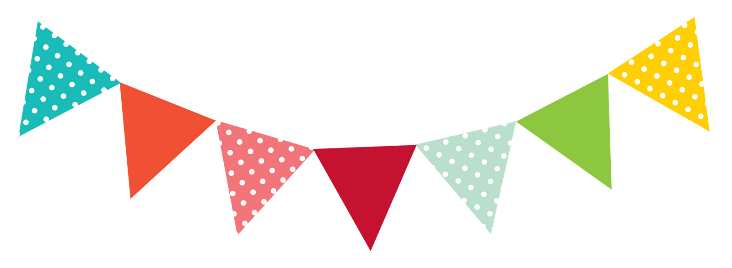 Messick’s MessagesFeb.27-March 3, 2023          Important DatesFeb.27-March 3: Dr. Seuss WeekMarch 2: Family Literacy NightMarch 16: Spring/Class picturesMarch 17: Report Cards issuedMarch 20-24: Spring BreakMarch 31: Spirit Day- Tacky TouristLanguage Arts Skills- Unit 7, Lesson 3: “Protective Plants”*Phonics (be able to sound out & spell words with these sounds): ew, u_e, & oo*Vocabulary (know the meaning of these words): notes, pecks, beak, believe, resting*High-Frequency Words (be able to read these words instantly): very, good*Grammar: prepositionsMessick’s MessagesFeb.27-March 3, 2023          Important DatesFeb.27-March 3: Dr. Seuss WeekMarch 2: Family Literacy NightMarch 16: Spring/Class picturesMarch 17: Report Cards issuedMarch 20-24: Spring BreakMarch 31: Spirit Day- Tacky TouristLanguage Arts Skills- Unit 7, Lesson 3: “Protective Plants”*Phonics (be able to sound out & spell words with these sounds): ew, u_e, & oo*Vocabulary (know the meaning of these words): notes, pecks, beak, believe, resting*High-Frequency Words (be able to read these words instantly): very, good*Grammar: prepositions